Circulating Items Inventory - Finland4066 ComparativeGovernance: Politics in Finland4067 Finland in the New EuropeYes Shively, W. Phillips	McGraw-Hill	1999Yes Jakobson, Max	Washington, DC: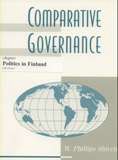 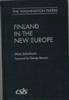 The Center for Strategic and Inter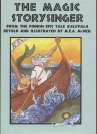 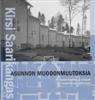 4899 The Magic Storysinger	Yes M.E.A. McNeil	Stemmer House	1993	111 pp.3004 Archive Recordings of Ancient Finnish SongsNo The Kalevala Heritage Ondine, Inc	1995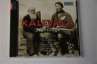 	DVD	1010 Jade Warrior	Yes Annila, Antti-Jussi	Petri Jokiranta	2006	110 min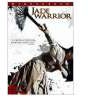 1017 Badding and Onnen Maa (Land of Happiness) (DVD)1082 Kuutamolla (Lovers and Leavers) (DVD)Yes	Directed byMarkku PölönenYes	Directed by AkuLouhimies1993	59 min2002	114 min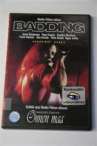 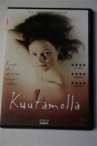 1085 Lakeuden Kutsu (Return to the Plainlands) (DVD)Yes	Directed by: IlkkaVanne2000	94 min1088 Kites over Helsinki	Yes Peter Lindholm	Directed by Peter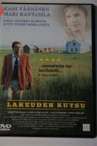 Lindholm2001	90 min1095 Mies Vailla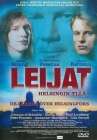 Menneisyytta (Man without a Past) (DVD)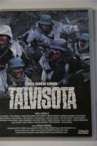 Yes	2002	93 min1145 Talvisota (The Winter War) (DVD)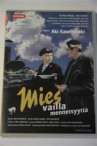 Yes	Directed by PekkaParikka1989	191 min1151 Tuntematon Sotilas (The Unknown Soldier) (DVD)Yes	Directed by EdvinLaine1955	169 min4916 The Cuckoo	Yes Rogozhkin, Aleksandr Sony Pictures Classics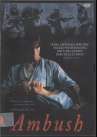 2002	103 min.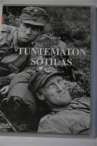 4961 The Winter War	Yes Parikka, Pekka	Nordisk	1990	125 min.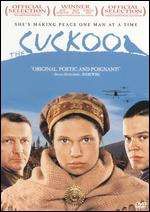 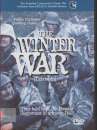 5030 Calamari Union	Yes Kaurismäki, Aki	Sputnik Oy	1985	78 min.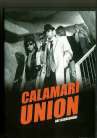 5031 Musta jää	Yes Kotwican, Petri	Making Movies Oy	2007	99 min.5032 FC Venus	Yes Tena, Joona	Mongrel DVD	2005	111 min.5035 Pearls and Pigs	Yes Leppa, Pertu	Nordisk Film	2003	107 min.4485 Cranium Game	No	20064500 Finnish Reindeer	No4068 Form Function: Finland	Yes Stenros, Anne (ed.)	Helsinki: DesignForum19981039 Finland	Yes	International Video Network1990	50 min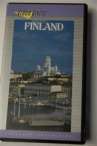 4573AsunnonNoKirsi SaarikangasSuomalaisen2002630ppMuodonmuutoksiaKirjallisuuden Seura4908AmbushYesTuuri, Antti and OlliMarko Rohr and1999123 min.SaarelaIlkka Matila